ANNEXE C3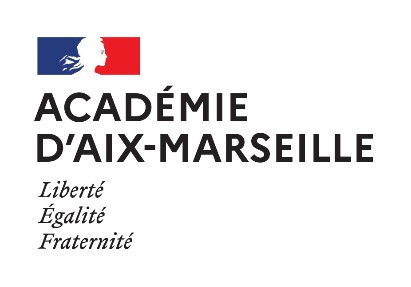 RAPPORT D’APTITUDE PROFESSIONNELLE(à l’exception de l’accès au grade d’AAE hors classe, à l’échelon spécial du grade d’IGR HCet à la classe exceptionnelle des PTP)Le rapport d’aptitude professionnelle doit être établi avec le plus grand soin par l’autorité hiérarchique et se décliner en fonction des 4 items suivants : Nom d’usage :Prénom :Appréciation sur le parcours professionnel de l’agent : Appréciation sur les activités actuelles de l’agent et l’étendue de ses missions et de ses responsabilités : Appréciation de la contribution de l’agent à l’activité du service, du laboratoire ou de toute autre structure : Appréciation sur l’aptitude de l’agent à s’adapter à son environnement, à l’écoute et au dialogue: Appréciation générale : Vu et pris connaissance le : Signature de l’agent : Signature du président, du directeur ou du recteur : Date :